新 书 推 荐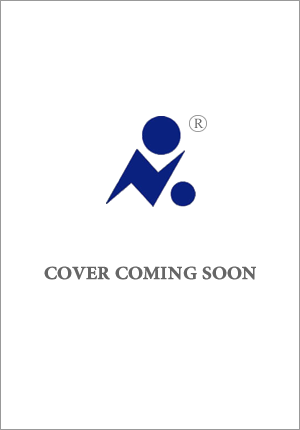 中文书名：《混乱：心理健康时代的权力、抵抗与修复》英文书名：DISORDERED: POWER, RESISTANCE AND REPAIR IN THE MENTAL HEALTH ERA作    者：Marieke Bigg出 版 社：Profile 代理公司：ANA/Zoey页    数：304页出版时间：2025年5月代理地区：中国大陆、台湾审读资料：大纲和样章类    型：大众社科内容简介：质询和揭露精神病学领域持续存在的错误前提。越来越多的人认识到，环境因素对心理健康的影响远远大于遗传或固有的大脑结构。尽管如此，我们的药物治疗却如此频繁。大众信任精神科医生，相信其经过培训的资质，但事实上，许多常见的精神疾病（如精神分裂症）背后都缺乏研究和对生物学的了解。人格障碍，如边缘型人格障碍，描述的一系列症状通常是童年时期复杂创伤的结果，其将患者与……究竟是谁设定的任意“标准”相比较？与弗洛伊德时代诊断妇女患有歇斯底里症相比，我们真的进步了那么多吗？除了制药公司之外，这个行业究竟是为谁服务的……？玛丽克（Marieke）提出了许多适时而重要的问题，这些问题围绕着我们如何治疗、帮助、治愈、康复患有心理健康疾病的人，玛丽克将对精神病学和心理健康历史的深入研究与呼吁科学坦白失误结合在一起，并始终保持着广阔的国际视野。她揭示了精神病学伤害得最深的人（这些人往往是最脆弱群体中最脆弱的个体），并探讨了要如何才能创造一个更好、更平衡的心理健康未来。在这个世界上，有越来越多关于“精准”治疗疗效的说法，越来越多的资金涌入，是时候问一问这究竟是在帮助谁了。这本不可或缺的书将把有关心理健康的整个对话提升到新的高度，适合加博尔·马泰（Gabor Maté）的《正常的神话》（THE MYTH OF NORMAL）、卡罗琳·克里亚多·佩雷斯（Caroline Criado Perez）的《看不见的女性》（INVISIBLE WOMEN）和埃莉诺·克莱格霍恩（Elinor Cleghorn）的《不适的女性》（UNWELL WOMEN）的读者。作者简介：玛丽克·比格（Marieke Bigg）拥有剑桥大学医学社会学博士学位，目前是一名实习心理治疗师。她经常出现在媒体和活动中，如《标准晚报》（Evening Standard）、英国广播公司电台和切尔滕纳姆艺术节（Cheltenham Festival）等。2023年，她与维康信托基金会（Wellcome Trust）和艺术家安娜·杜米特留（Anna Dumitriu）合作举办了“珍贵的细胞”（Precious Cells）展览。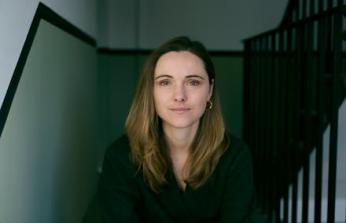 感谢您的阅读！请将反馈信息发至：版权负责人Email：Rights@nurnberg.com.cn安德鲁·纳伯格联合国际有限公司北京代表处北京市海淀区中关村大街甲59号中国人民大学文化大厦1705室, 邮编：100872电话：010-82504106, 传真：010-82504200公司网址：http://www.nurnberg.com.cn书目下载：http://www.nurnberg.com.cn/booklist_zh/list.aspx书讯浏览：http://www.nurnberg.com.cn/book/book.aspx视频推荐：http://www.nurnberg.com.cn/video/video.aspx豆瓣小站：http://site.douban.com/110577/新浪微博：安德鲁纳伯格公司的微博_微博 (weibo.com)微信订阅号：ANABJ2002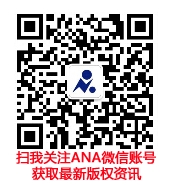 